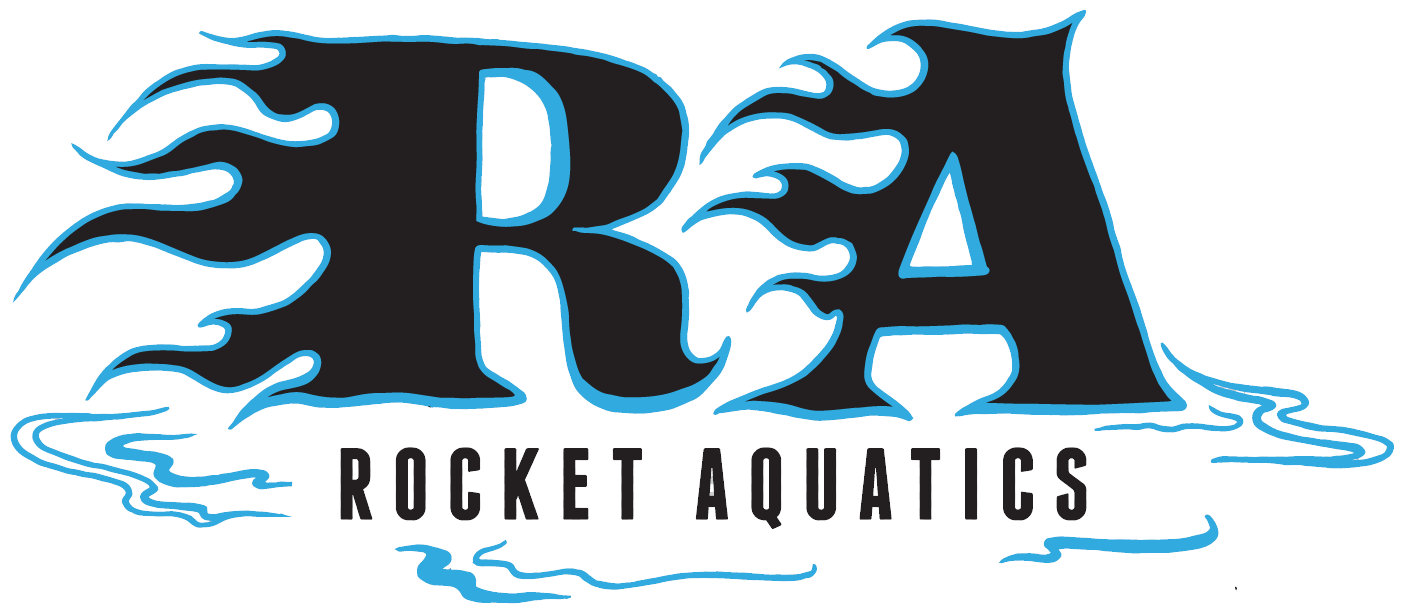 Rocket AquaticsSummer Swim Clinic Improve your swimming technique with Head Coach Scott Mueller and Rocket Aquatics Staff.  Scott was a 2012 National Junior Team Coach, has coached swimmers to qualify for Olympic Trials, National and Junior National Championships and numerous individual state champions.This is a Program for Beginning and Intermediate Swimmers ages 9-14 looking to better their swimming ability in all four strokes, starts, turns, and increase their knowledge of the sport.  Swimmers must be able to complete one length of front crawl/freestyle or backstroke to participate.  *If you are interested in our Pre-Competitive learn to swim clinic for 4-8-year-olds that are too novice for the clinic, please inquire.  They are offered at the same time. Pricing and times vary for our Pre-Competitive group.For more information, please go to our website www.Rocketaquatics.org click the “Summer Swim Clinic” tab on the right side of the page to access the online registration/info landing page. Any other questions contact Coach Scott Mueller, coachscottmueller@gmail.com or (262) 347-7107.  Location:  Menomonee Falls High School PoolMondays, Tuesdays and ThursdaysJune 13 – July 11 (No practice July 4th)6:30-7:30 p.m.Cost: $150 for a total of 12, 1-hour sessionsClinic will be capped at 40 swimmers